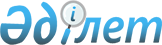 О внесении изменений в распоряжение Премьер-Министра Республики Казахстан от 29 сентября 2016 года № 90-р "О некоторых вопросах консультативно-совещательных органов при Правительстве Республики Казахстан"Распоряжение Премьер-Министра Республики Казахстан от 26 октября 2021 года № 173-р
      Внести в распоряжение Премьер-Министра Республики Казахстан от 29 сентября 2016 года № 90-р "О некоторых вопросах консультативно-совещательных органов при Правительстве Республики Казахстан" следующие изменения:
      в приложении 2 к указанному распоряжению:
      в составе Совета по улучшению инвестиционного климата:
      строку "региональный директор Борусан Макина (по согласованию)" изложить в следующей редакции:
      "президент "Джи Интернейшнл" Россия/СНГ (по согласованию);"
      строку "генеральный директор Шнайдер Электрик (по согласованию)" изложить в следующей редакции:
      "генеральный директор Евразия Групп (по согласованию)";
      строку "управляющий директор Камеко (по согласованию)" изложить в следующей редакции:
      "управляющий директор БАСФ (по согласованию)";
      строку "главный исполнительный директор Кселл (по согласованию)" изложить в следующей редакции:
      "исполнительный директор Билайн (по согласованию)";
      строку "управляющий директор Бостон Консалтинг Групп (по согласованию)" изложить в следующей редакции:
      "партнер Дэлойт (по согласованию)";
      строку "финансовый директор Байерсдорф (по согласованию)" изложить в следующей редакции:
      "заместитель председателя Ситибанк (по согласованию)";
      строку "региональный директор Эли Лилли (по согласованию)" изложить в следующей редакции:
      "региональный управляющий Файзер Центральная Азия/Кавказ (по согласованию)".
					© 2012. РГП на ПХВ «Институт законодательства и правовой информации Республики Казахстан» Министерства юстиции Республики Казахстан
				
      Премьер-Министр 

А. Мамин
